DOCUMENT TITLE:	TSR - Werken op Hoogte - HoogwerkersDOCUMENT NUMBER:	KPNWE.WI.11.HSCO.052REVIEW NUMBER: 	1EFFECTIVE DATE:    	06 Jul 2020NEXT REVIEW DATE:	06 Jul 2023 .. CONFIDENTIALITY:The information contained in this document is confidential to Kuwait Petroleum International Ltd. Copyright © Kuwait Petroleum International Ltd.  Copying of this document in any format is not permitted without written permission from the management of Kuwait Petroleum International Ltd.This document is reviewed and approved according to the released online Document Approval Flow *Access rights:	       Generally Accessible INLEIDING HOOGWERKERS  Hoogwerkers worden meestal gebruikt voor werken op hoogte wanneer het bouwen van een steiger niet mogelijk of niet gewenst is om een andere reden (tijd, locatie, …). De risicoanalyse zal dit uitwijzen.TOELICHTING & RISICO’STOELICHTING & RISICO’SDefinitie hoogwerker:werkplatform dat naar omhoog gebracht kan wordendoor middel van een hijs en/of hefmechanismein een armen- of schaarconstructiebv. schaarlift, zelfrijdende hoogwerker, hoogwerkers op voertuigen of aanhangwagens, telescoop, verticale masthoogwerker, push around, …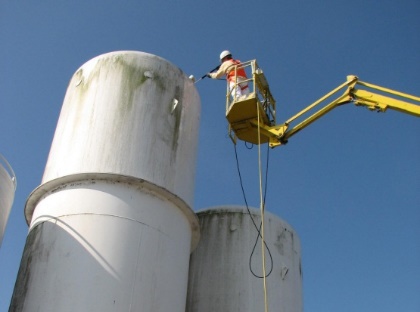 Voorbeelden:- onderhoud (sneeuw, reiniging, verlichting, …) aan luifels van tankstations- werken aan bewakingscamera’s op hoogte- werken aan lichtarmaturen op hoogte- aanbrengen van marketing op luifels van tankstations- aanbrengen/verwijderen van signalisatie op opslagtanks- werken/reinigen van ramen van kantoorgebouwen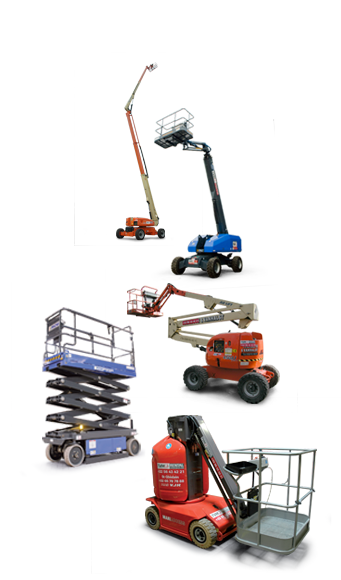 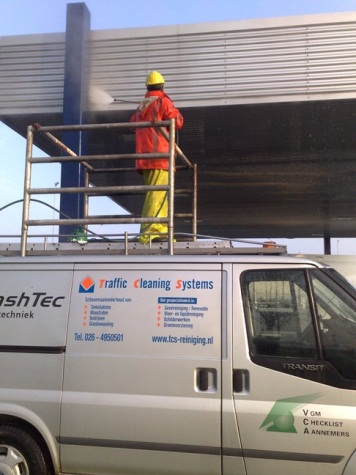 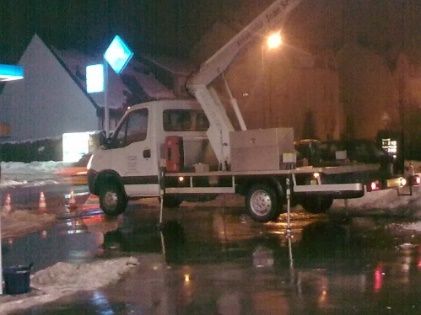 Volgende risico’s zijn verbonden … (beschrijving van de risico’s + picto’s):vallen van personen uit de hoogwerker doordat het platform plots beweegt of doordat de operator uit de werkbak komt (op de reling staan)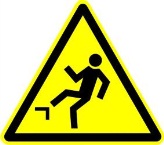 knelling van personen (of lichaamsdelen) 
in de werkbak of tussen werkbak en andere objectenmateriaal/materieel dat naar beneden valtomvervallen van de hoogwerker (aanrijding, wegzakken, wind of uit evenwicht)contact met onder spanning staande delen (bv. hoogspanningskabels)niet tijdig kunnen vluchten in geval van noodVolgende risico’s zijn verbonden … (beschrijving van de risico’s + picto’s):vallen van personen uit de hoogwerker doordat het platform plots beweegt of doordat de operator uit de werkbak komt (op de reling staan)knelling van personen (of lichaamsdelen) 
in de werkbak of tussen werkbak en andere objectenmateriaal/materieel dat naar beneden valtomvervallen van de hoogwerker (aanrijding, wegzakken, wind of uit evenwicht)contact met onder spanning staande delen (bv. hoogspanningskabels)niet tijdig kunnen vluchten in geval van noodVEILIGHEIDSEISENVEILIGHEIDSEISENALTIJD : CHECKALTIJD : CHECKPERSOONLIJKE BESCHERMINGSMIDDELENveiligheidshelm, met kin(storm)riem in open lucht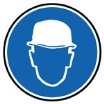 veiligheidsschoenen of -laarzen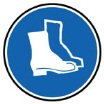 harnasgordel, adequaat vastgemaakt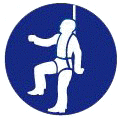 kledij met hoge visibiliteit en weerbestendig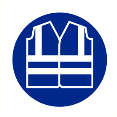 reddingsvest bij hoogwerker nabij water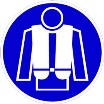 bril, handschoenen en oor- en oogbescherming, indien vereist 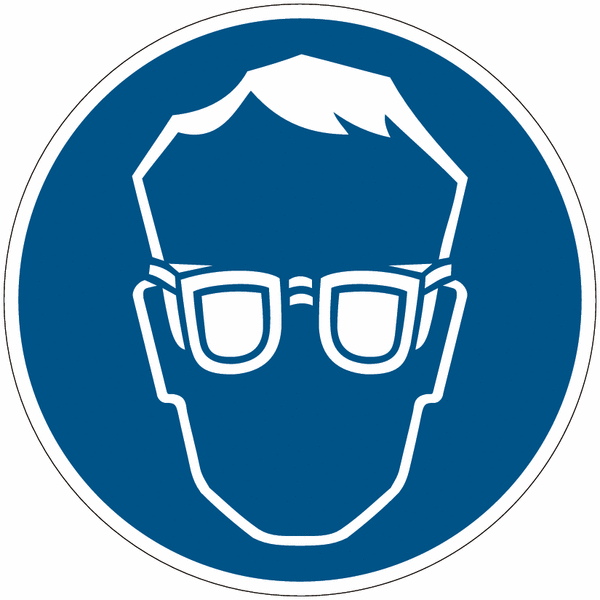 VOORBEREIDING VOOR WERKEN MET HOOGWERKERInschatting van de werken (RI&E) Duur, hoeveel personen op het werkplatform, moet er materiaal mee naar boven, is er interferentie met andere aannemers op het terrein mogelijk, …Terrein, verkenning, inventarisatie en maatregelen voor:ondergrondse leidingen en ruimtes – markering, …bovengrondse leidingen en obstakels – verwijderen, plan, …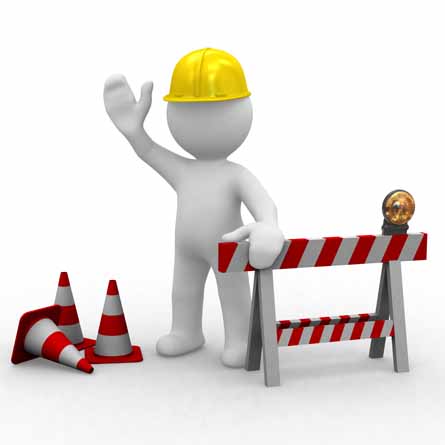 bovengrondse hoogspannings- en/of telefoonkabelsdraagkracht en effenheid ondergrond – schottenputten en sleuven (en randen ervan)controleer de beschikbare bewegingsruimtealvorens de hoogwerker wordt gepositioneerdafzetting en signalisatie van/in het gebiedWeersomstandighedenverbod om hoogwerker te gebruiken bij:windkracht > 6 Beaufort (> 50 km/u)hevig onweervoorzie dat operatoren/personeel werkplatform de gepaste weerbestendige (koud/nat) kledij heefthoud er mee rekening dat koude invloed kan hebben op de concentratie van de operatoren (controle/toezicht vereist)Noodplanongevallenscenario’s voor de hoogwerkerinstructie/opleiding personeelALTIJD :CHECKALTIJD :CHECKEISEN VOOR PERSONEEL HOOGWERKER> 18 jaarbediening hoogwerker enkel door gekwalificeerd personeelduidelijke instructies voor het personeel in de werkbakgoede communicatie personeel werkbak en op de grond 
 portofoon indien hoger dan 25 meteralle personeel moet steeds goed zichtbaar zijn, zowel in de werkbak als op de grondVEILIGHEIDSUITRUSTING HOOGWERKERSin explosiezones: vonkenvangers op de uitlaatakoestisch ver-rij-signaalgepaste blusmiddelenoverlastbeveiliging of lastbegrenzer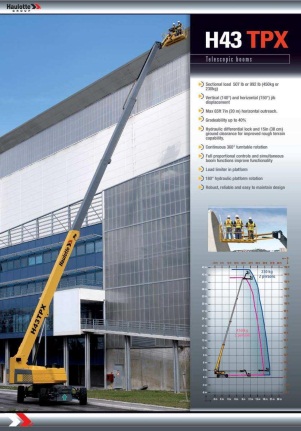 kantelbeveiligingnooddaalventielVEREISTE AANWEZIGE DOCUMENTENCE-certificaatkeuringsrapportinstructieboek voor de machine in de lokale taal (gebruiker)volledig ingevuld werktuigboek (keuringen, controles, onderhoud)KEURING & INSPECTIE HOOGWERKERbij gebruik, dagelijks:kijkcontrole: vloeistofniveaus, lekken, schade (banden, …)werkingscontrole: grondbediening, remmen, nooduitrusting, noodstop, dodemanspedaal, …geldige periodieke keuringenconform de lokale wettelijke eisen (frequentie/instantie)ook van hijswerktuigen met werkbakken en hefwerktuigen die als hoogwerker worden gebruiktALTIJD : CHECKALTIJD : CHECKGEBRUIKSVEILIGHEID HOOGWERKER*veilig rijdenrij langzaamlet op lage doorgangen, leidingen en kabelslet op putten, gaten en bultenhou voldoende afstand van alle obstakelscontroleer of andere personen op veilige afstand zijnkijk in de rijrichting als de hoogwerker wordt verplaatsthellingen op- en afrijden: last naar de helling toegekeerdveilig gebruik van werkbak / werkplatformnooit overbelasten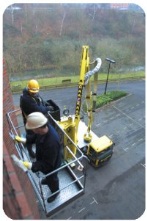 steeds horizontaalvloer van de werkbak steeds schoon houdenpersoneel op de grond laten in- en uitstappenenkel betreden en verlaten via het daartoe bestemde hekcontroleer of het personeel in de werkbak de persoonlijke beschermingsmiddelen gebruikt en correct zijn aangebrachtbeveilig gereedschappen en materialen tegen vallenvermijd schokkende bewegingen van de werkbak, bediening moet gelijkmatig en voorzichtig gebeurenvoorkom dat elektrische kabels, touwen, slangen verward raken tijdens het dalen en stijgen van de werkbakveilig beherenhoogwerker uitschakelen als de werkbak wordt verlatensteeds parkeren op een veilige plaatsbij defecten en storingen, steeds onmiddellijk stoppen en melden aan de ploegbaas/werkgever*OPMERKING: voor werkbakken aan hijstoestellen, zie “Hoisting en Lifting”Prepared by:Operational AssistantAn CornelisReviewed by:Operational AssistantAn CornelisApproved by:QHSSE ManagerGerardus TimmersReview dateReview referenceReview detailsReview version01 Dec 2017006 Jul 2020--minor changes1